ПРОЕКТНАЯ ДЕЯТЕЛЬНОСТЬМЕТОДИЧЕСКИЙ ПАСПОРТ ПРОЕКТАРуководители проекта:Тренеры – преподаватели:Голодников Юрий Викторович                                                                              Голодникова Евгения Львовна Коммунар2022 годПРОЕКТ:«Тренер-преподаватель – профессия по призванию!»Проект: «Тренер - преподаватель - профессия по призванию!» Руководители проекта:Голодников Юрий ВикторовичГолодникова Евгения ЛьвовнаКонсультант(ы) проекта:Тренеры-преподаватели ДЮСШУчебный предмет, по которому проводится проект:«Физическая культура и спорт»Учебные дисциплины, близкие к теме проекта:русский язык, информатика, математикаВозраст учащихся, на который рассчитан проект:13-17 летСостав проектной группы:Тренировочные группы 3-го, 4-го, 5-го года обученияТип проекта:мультимедиа, внеурочный, общешкольный.Цели проекта (практическая и педагогическая)Знакомство обучающихся с профессией тренера-преподавателя с целью профессионального самоопределения. Задачи проекта:Практическая:- вести наблюдение за работой тренера-преподавателя во время организации и проведения соревнований;- использовать собранную информацию для решения задач группы;- применять полученные материалы для ознакомления с итогами соревнований.Воспитательная:- воспитание чувств патриотизма;- умение добиваться поставленной цели;- развитие творческих способностей- развитие коммуникативных компетенций11) Вопросы проекта: - кто может стать тренером-преподавателем? - что для этого нужно? - могут ли наши обучающиеся стать тренерами?- кто-то хочет стать тренером-преподавателем?12) Необходимое оборудование:- Фотографии, интернет-ресурс, фотоаппарат, компьютер, стенды, бумага, фотобумага, положение о соревновании, заявочные и итоговые протоколы, грамоты, медали.13) АннотацияПрофессия тренера-преподавателя по плаванию – это многочасовые тренировки с воспитанниками, цель которых улучшение результатов для достойного выступления на соревнованиях. Лучше всего понять специфику профессии помогает не только наблюдение за работой тренера, но и возможность самому поучаствовать в организации соревнования. Обучающиеся справятся с поставленными задачами? Насколько будет интересен процесс подготовки и проведения соревнований? Захочет ли кто-то продолжить спортивную карьеру и в будущем стать тренером по плаванию? Важно провести это мероприятие качественно. Это не только интересная информация, но и воспитание патриотических чувств юных спортсменов, силы воли, нацеленности на результат, работа в команде.14) Предполагаемые продукты проекта:Оформление положения и таблицы заявок участников соревнований, фотоматериалы, оформление наградной и поздравительной атрибутики.   15) График работы над проектом:2,5 недели – время работы над проектом1-й этап – 28 сентября – 10 октября 2022 г.2-й этап – 13 - 15 октября 2022 г.3-й этап – 10 – 15 октября 2022 г16) Предполагаемое распределение ролей в проектной группе.17) Оценки содержания:- планы выполнения проекта;- вся собранная информация по теме, в том числе ксерокопии положения и протоколов- материалы к презентации; - другие рабочие материалы.18) Выводы:Проект «Тренер-преподаватель - профессия по призванию!» помог сблизить и объединить всех детей, родителей, тренеров.Все активно следили за информацией на стендах, говорили о предстоящем соревновании, благодарили за своевременно обновлённую информацию, «болели» за наших и считали медали.Отдел информации с большим интересом перерабатывали информацию, делились своими знаниями и впечатлениями, искали ответы на вопросы и активно запустили рабочий процесс. Отдел по освещению соревнования занимались нелёгким делом – вести подсчёт в день соревнований. Было динамично, сложно, но результат получился хороший.      Отделу по статистике и награждению приходилось осваивать новые компьютерные             возможности, беседовать и просить помощи у старших, но в итоге, победители и         призёры были ярко представлены на стендах.Проект окончен, учащиеся окунулись в мир профессии тренер-преподаватель по плаванию, благодаря соревнованиям. Получены и опробованы нюансы профессиональных обязанностей, обучающиеся получили довольно большой объем информации, которую им необходимо еще тщательно обдумать. Приложение 1Отдел информации помогал оформлять положение и таблицу заявок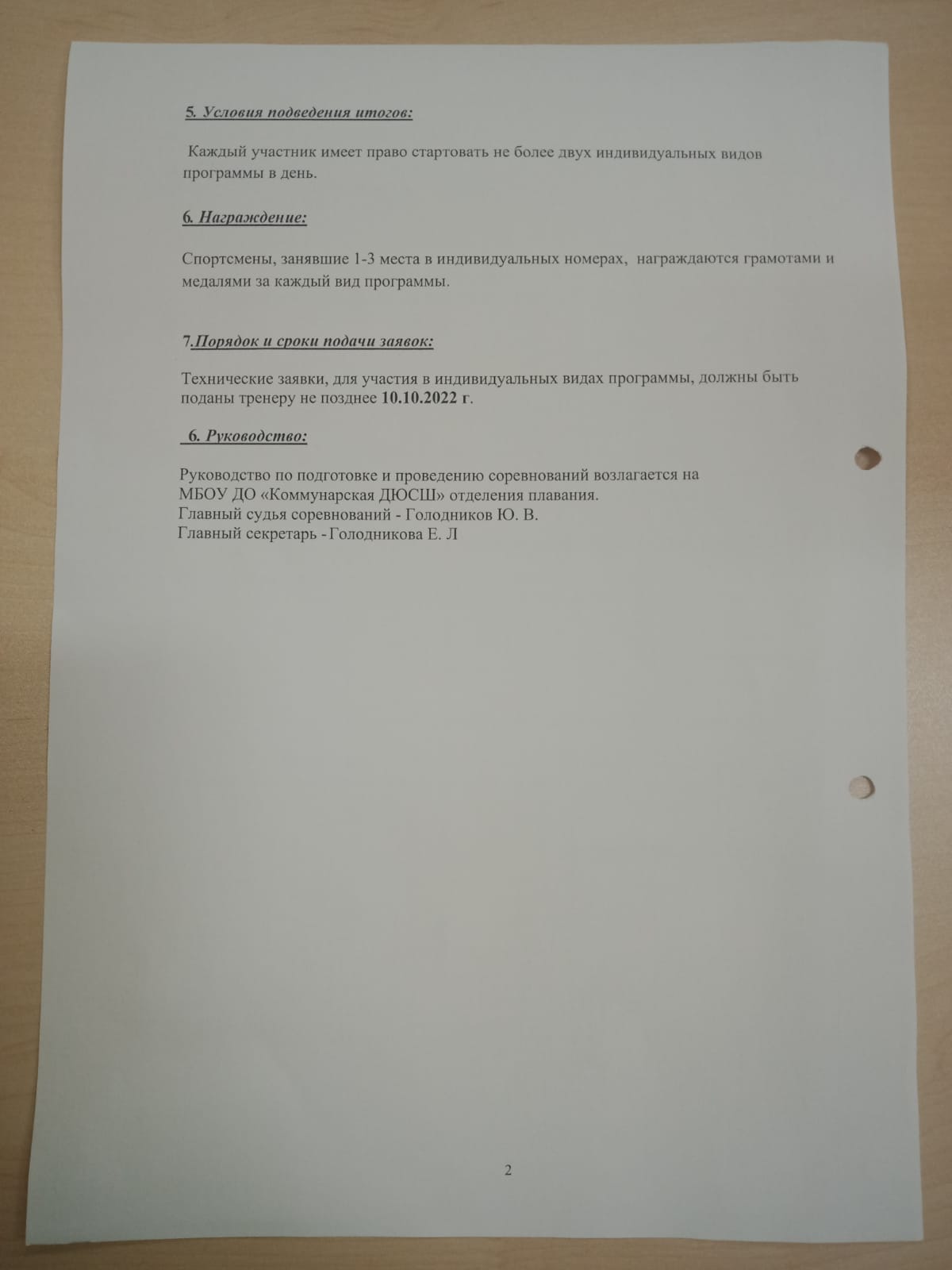 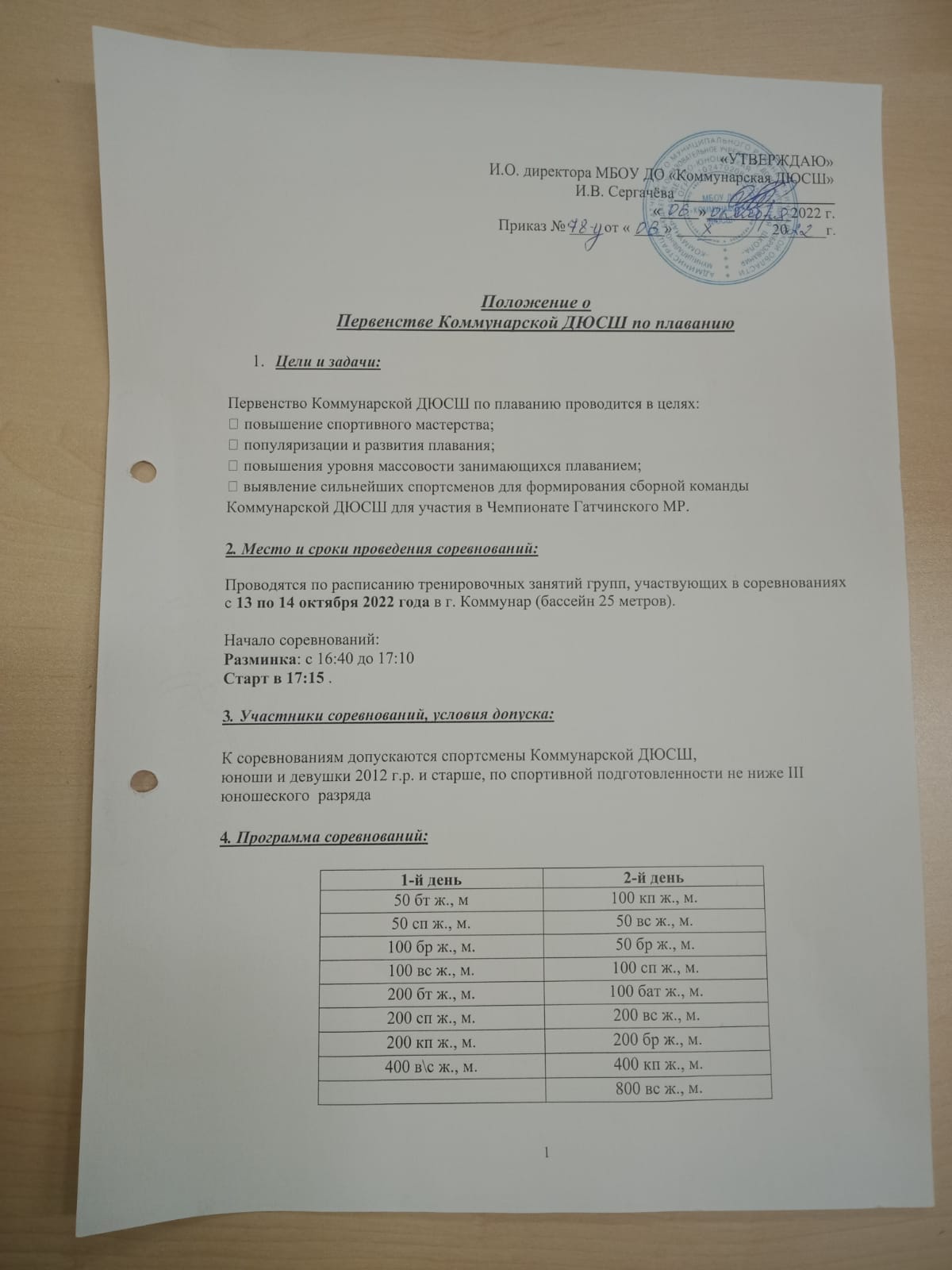 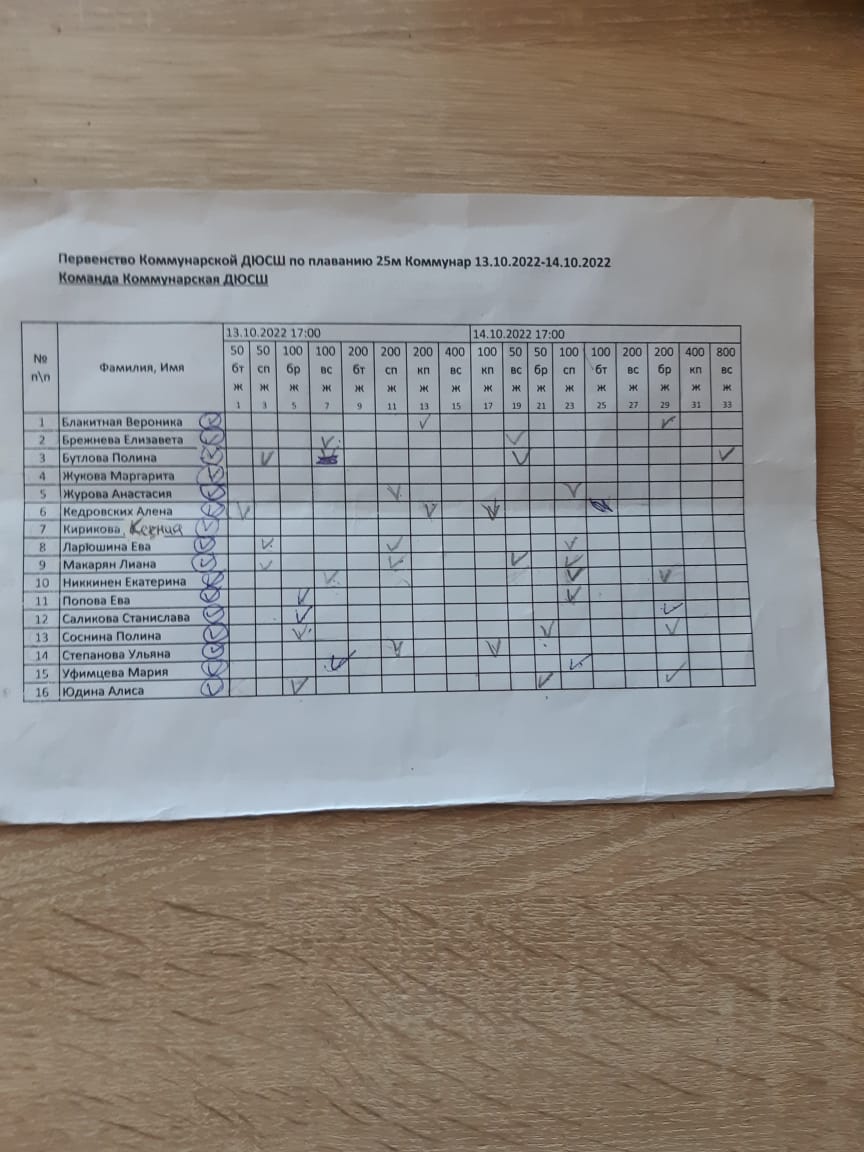 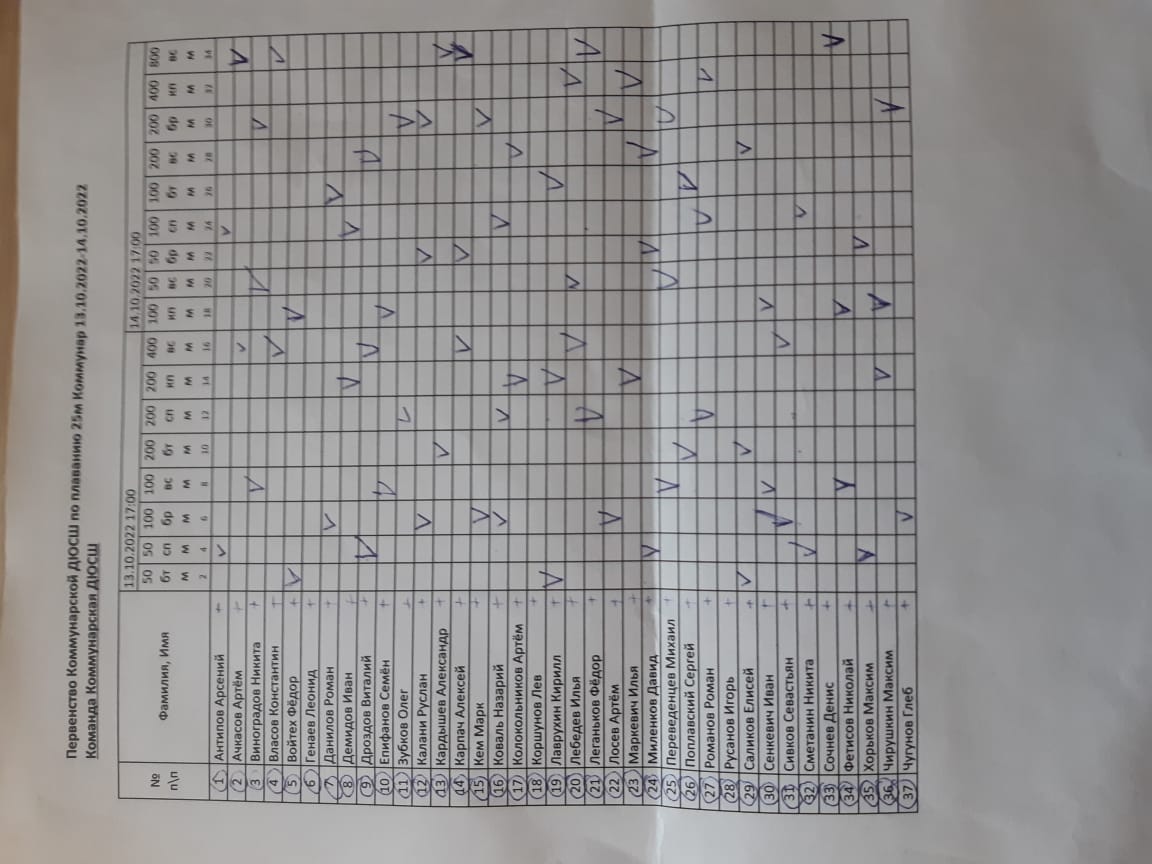 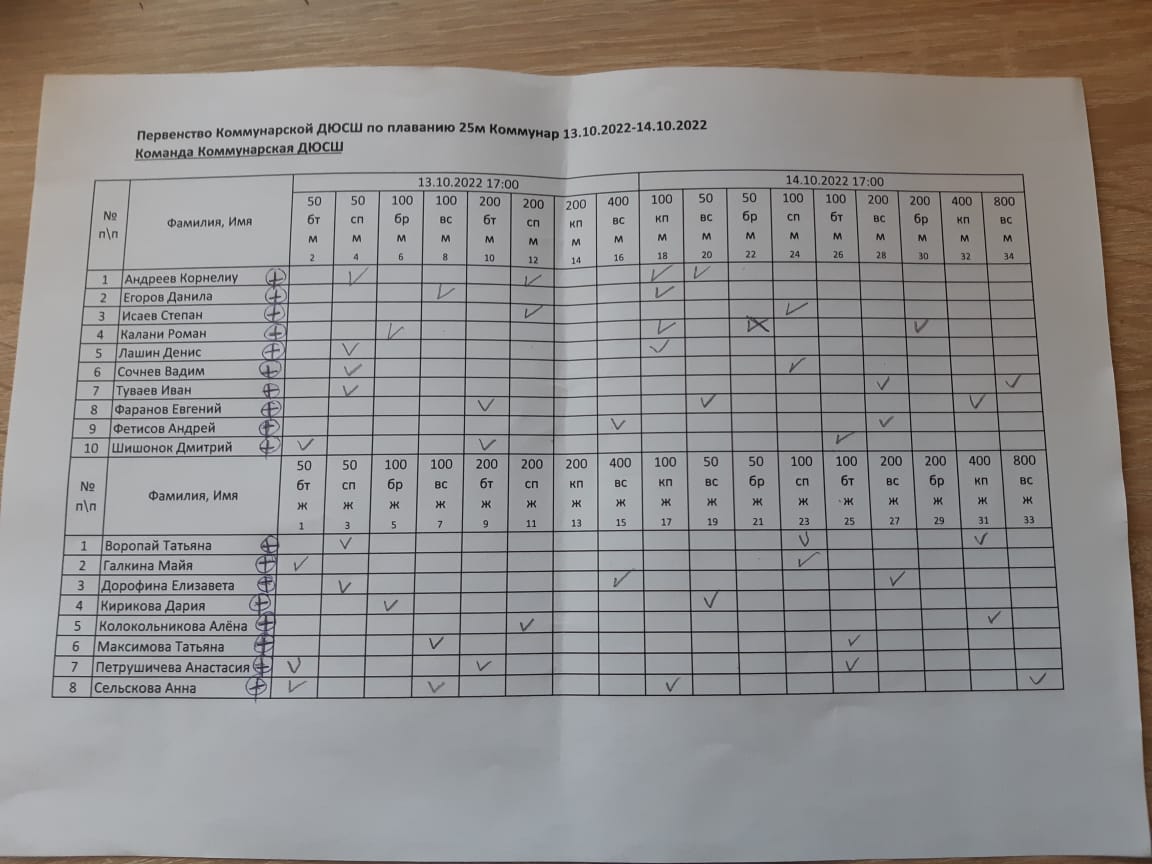 Отдел по освещению соревнований вели наблюдение и фотографирование во время соревнований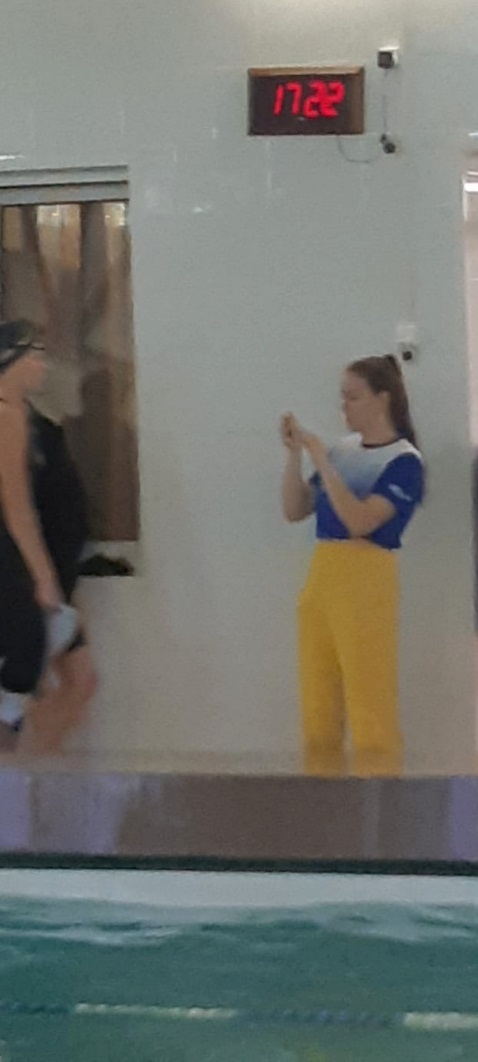 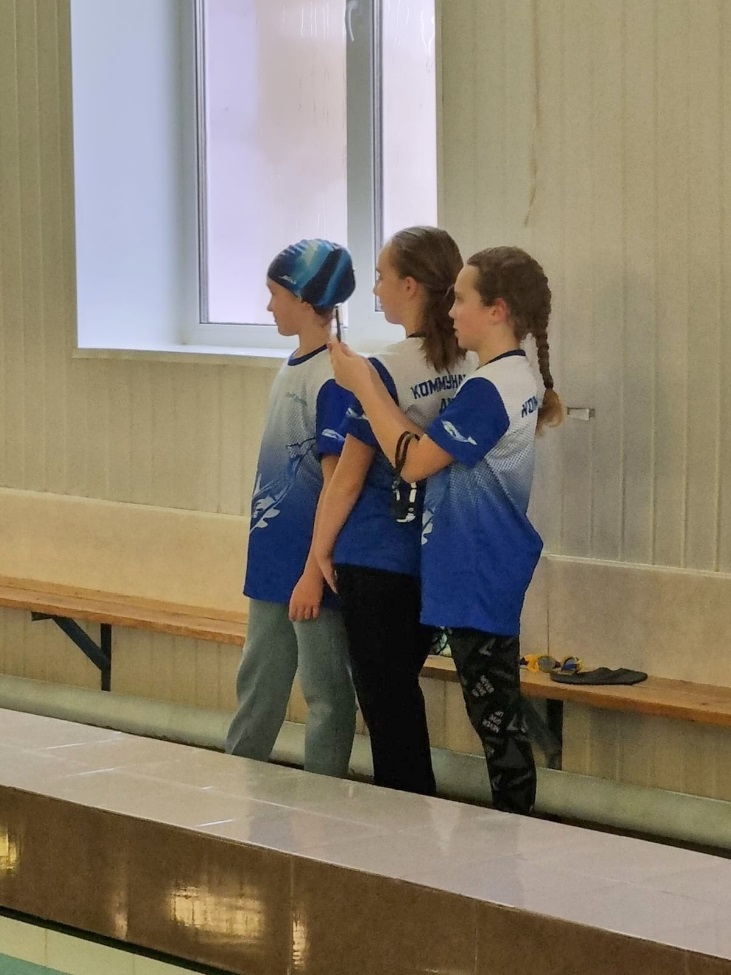 Интересные моменты с соревнований: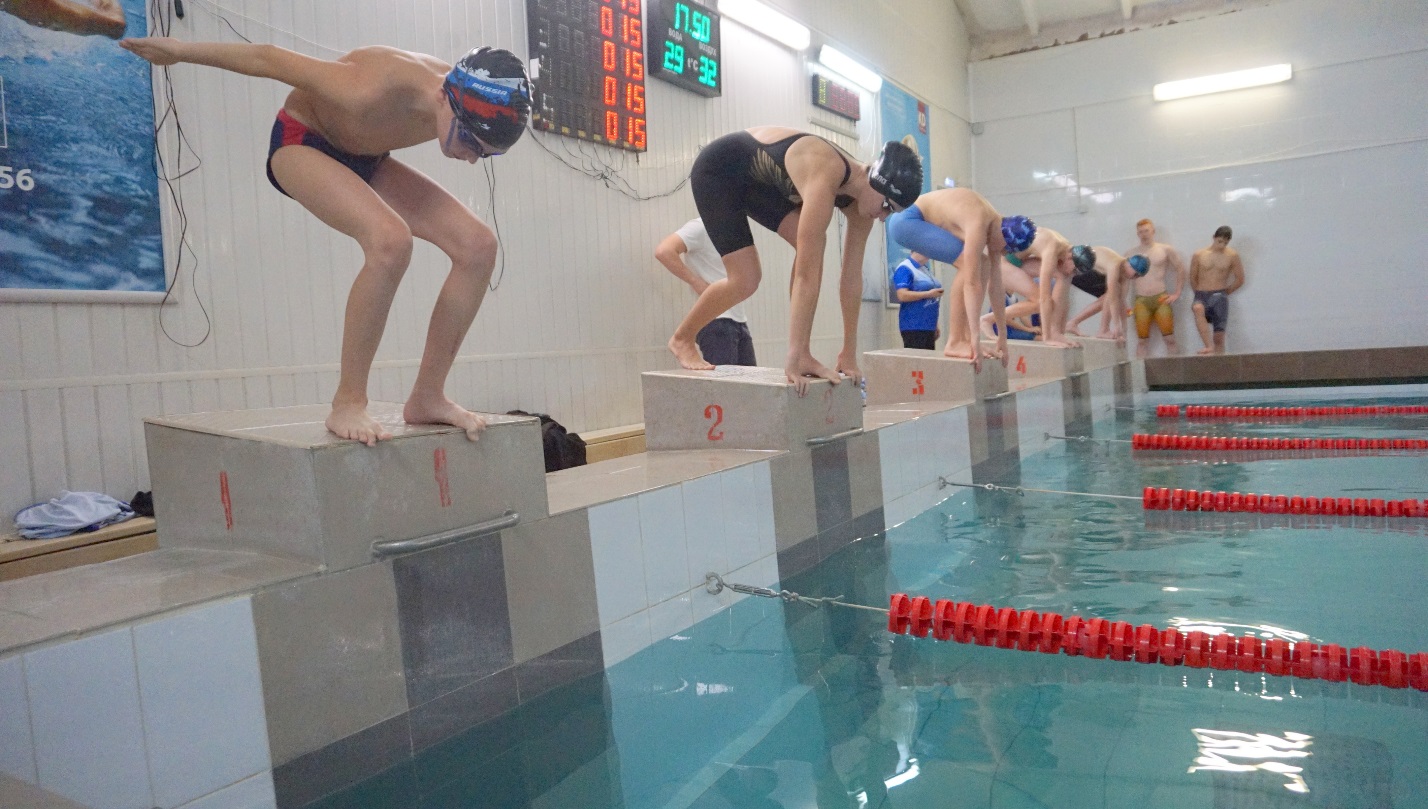 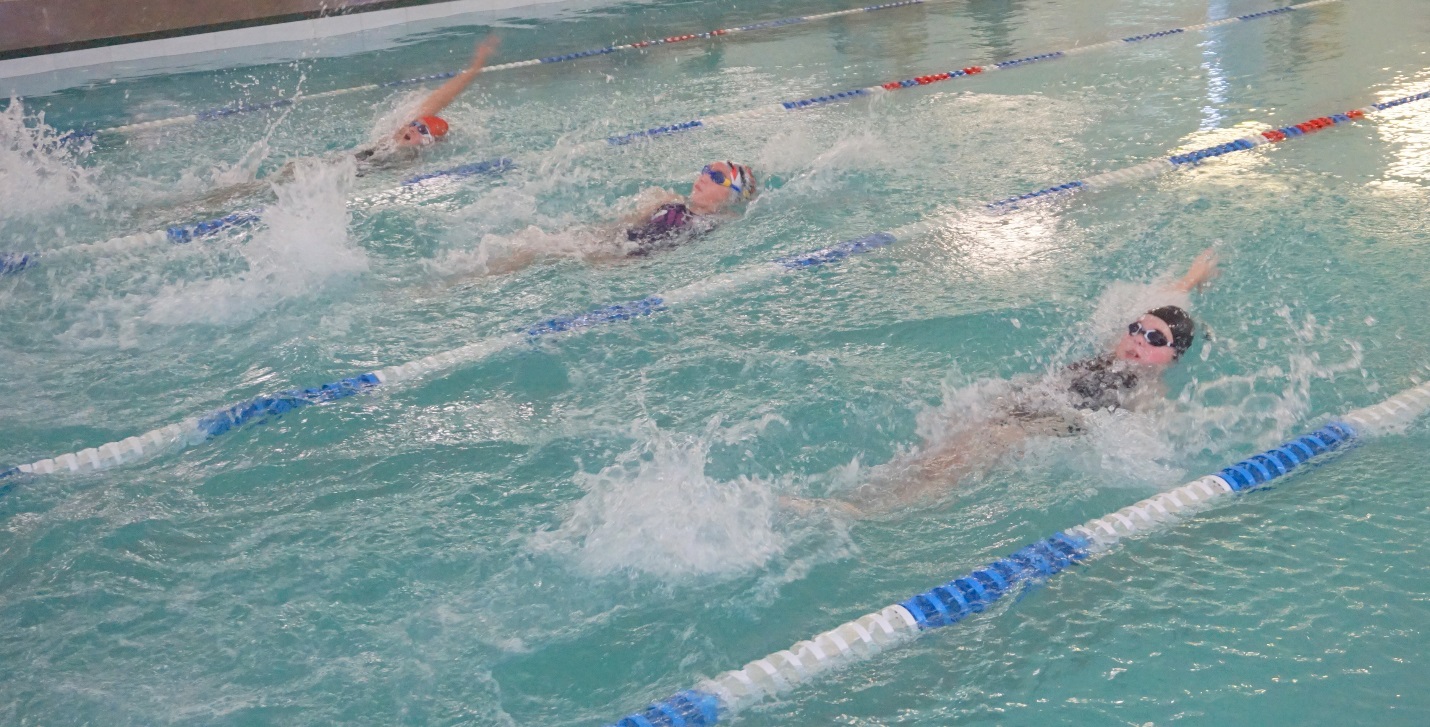 Наблюдение за работой тренера на разных этапах соревнований: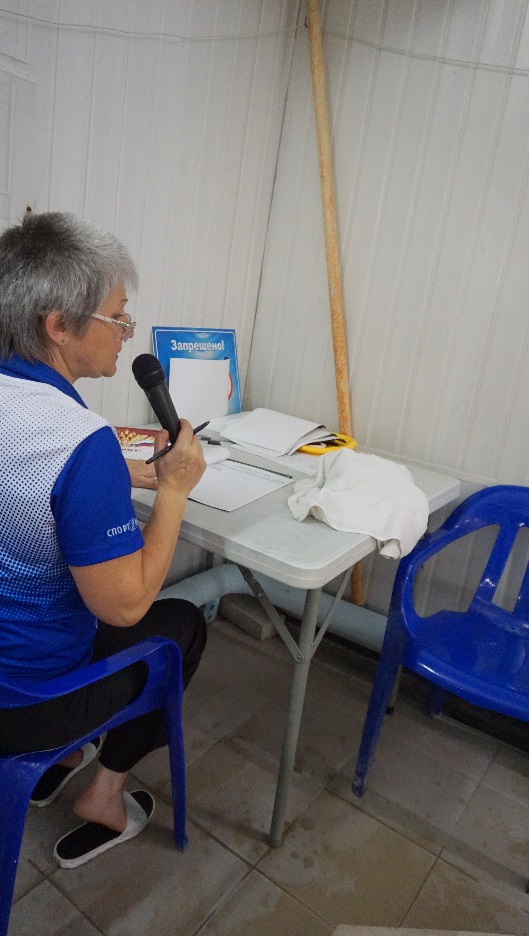 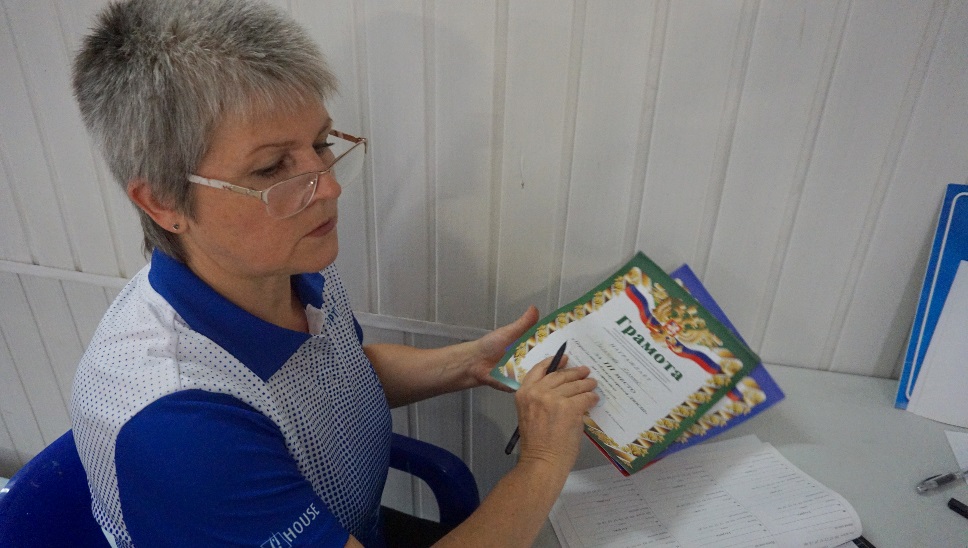 Все ребята - участники соревнований активно поддерживали своих товарищей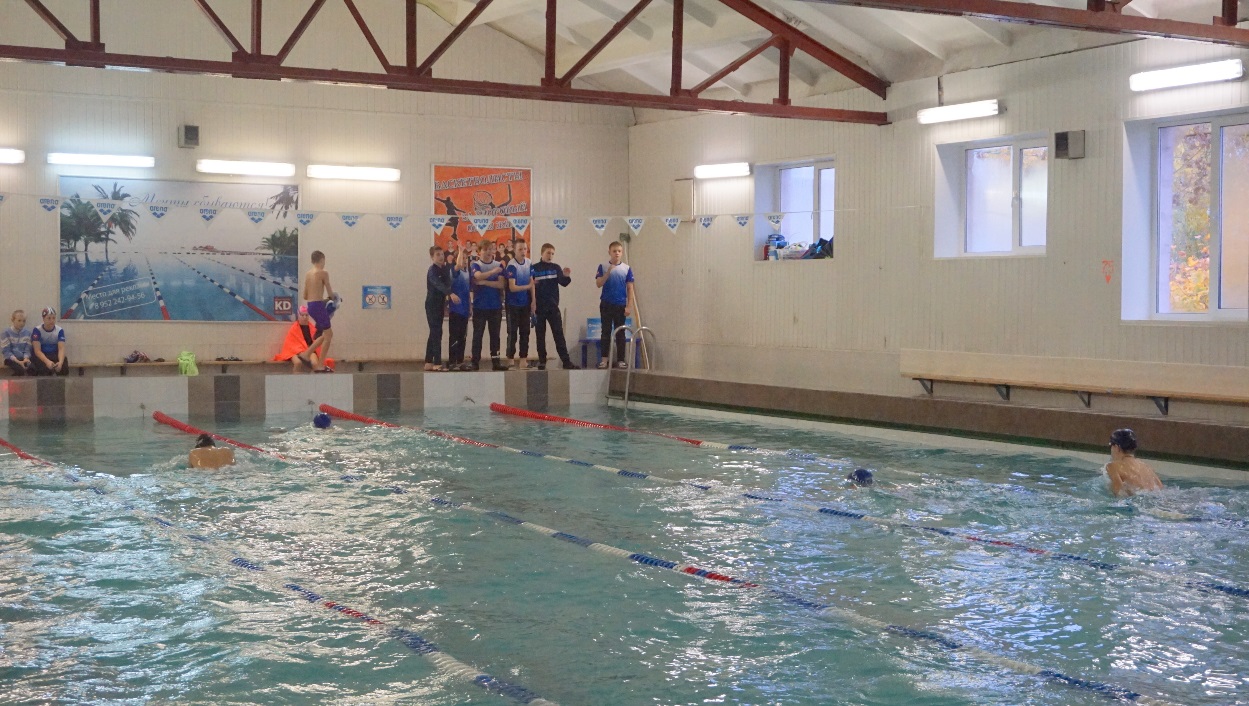 Отдел по статистике и награждению подготовили наградной материал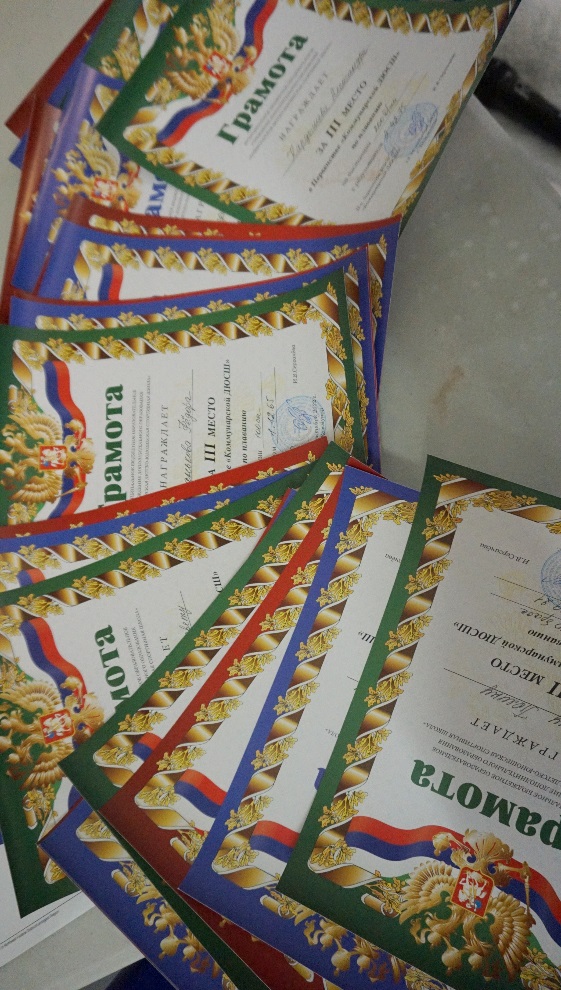 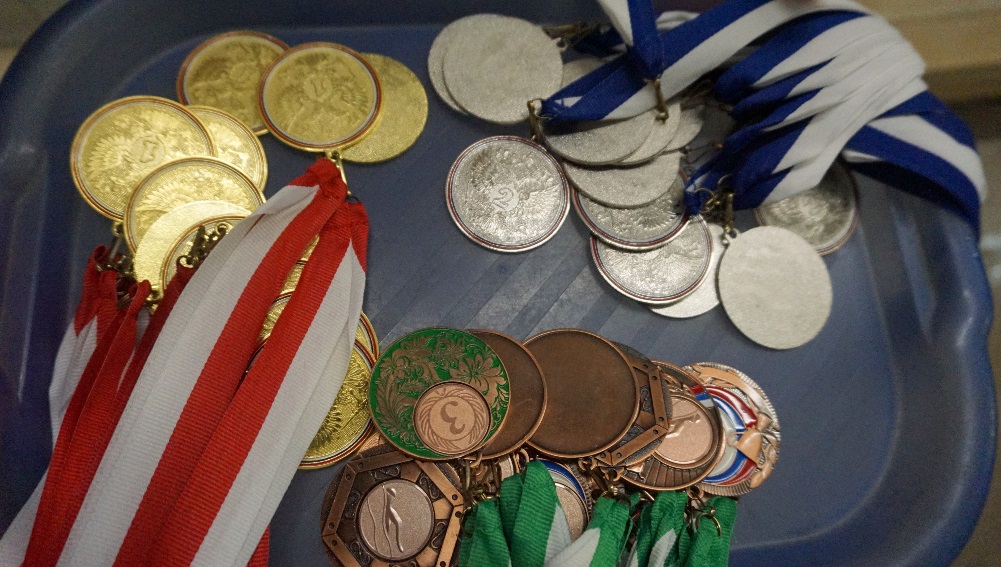 Также отдел по статистике и награждению подытожили информацию и представили на стенде.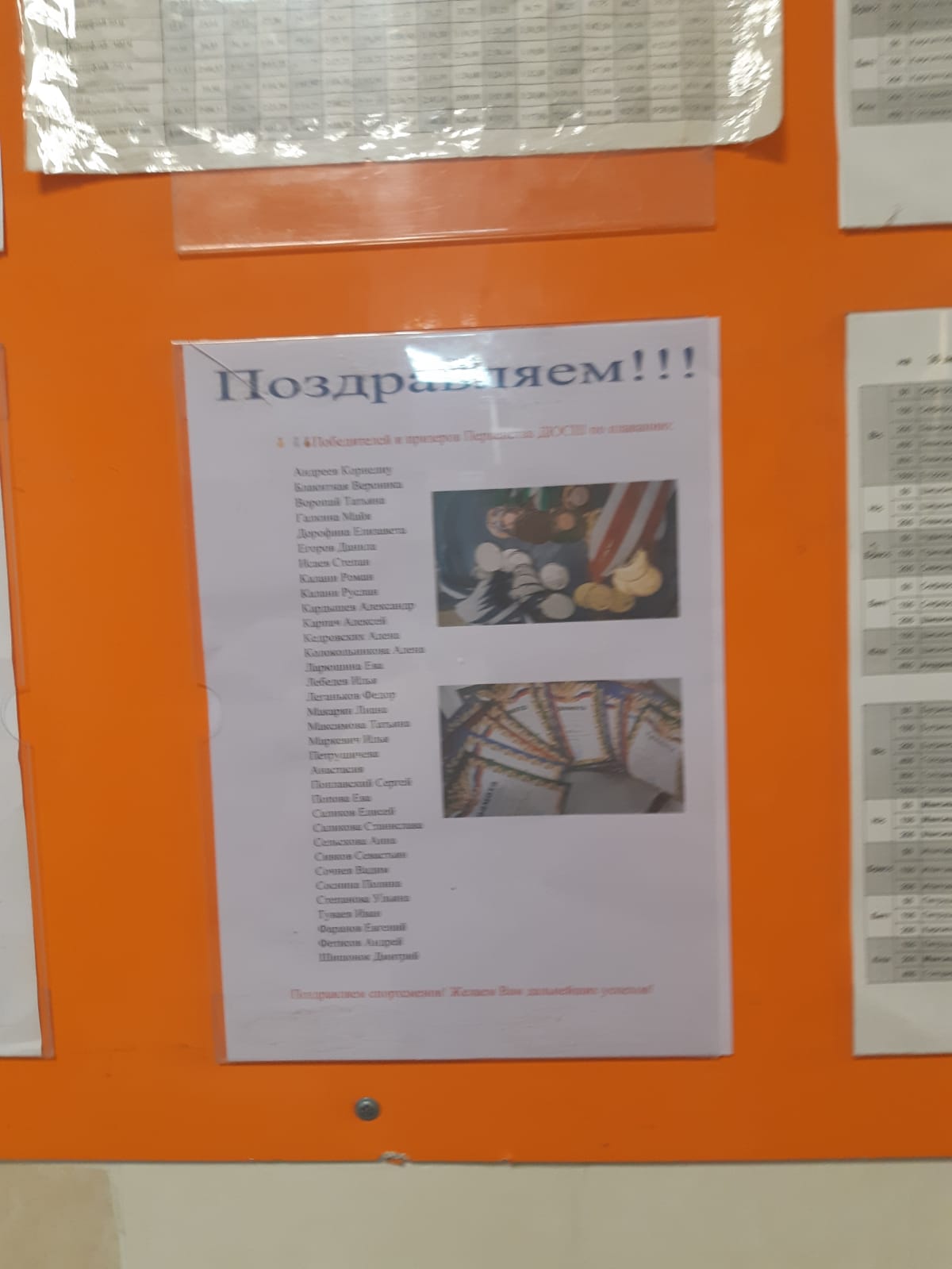 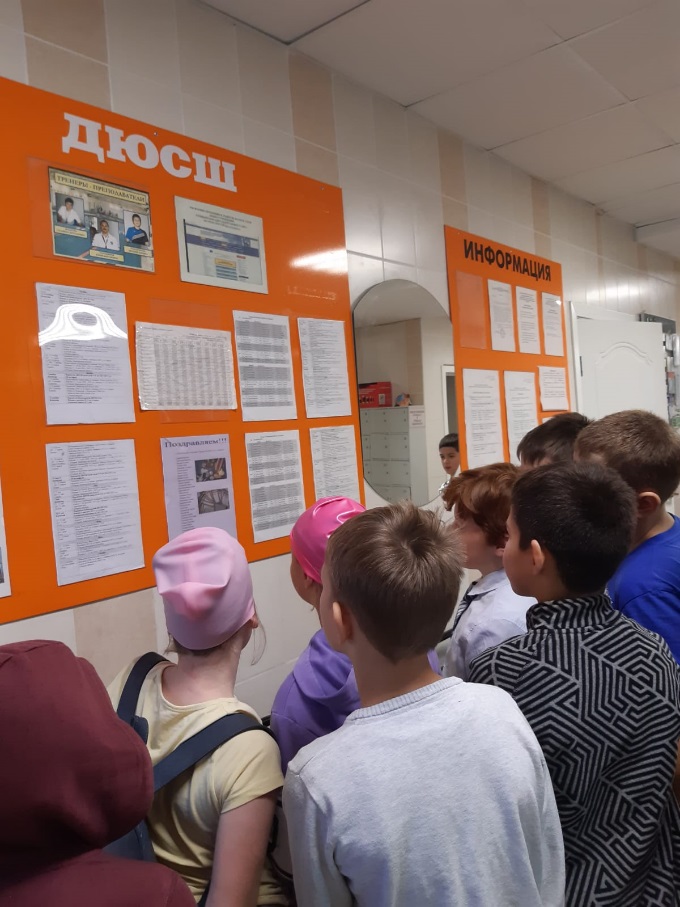 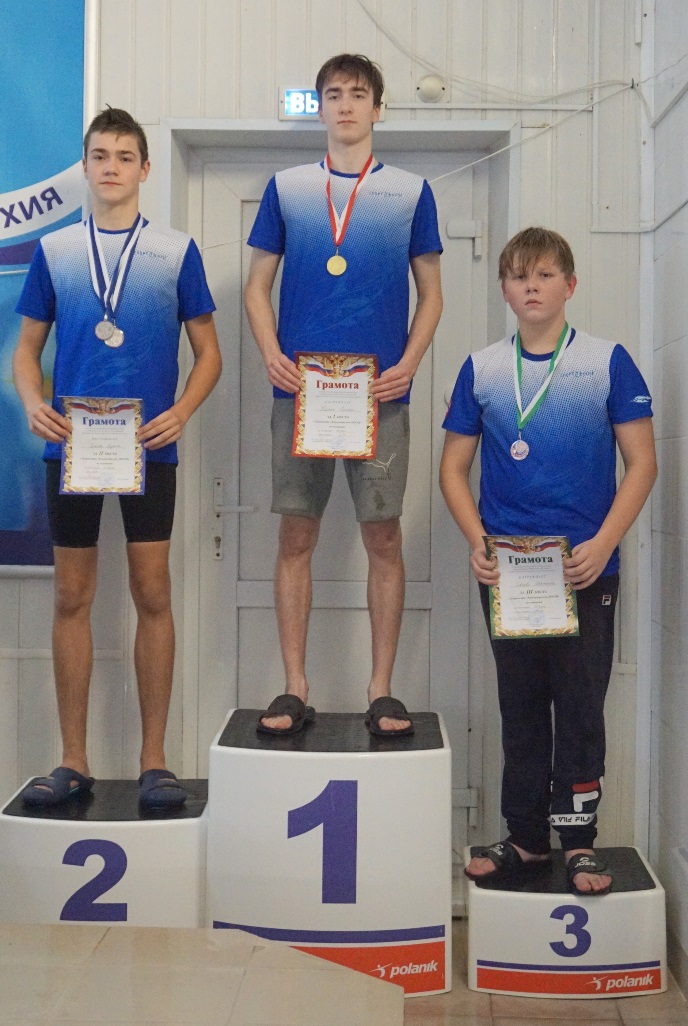 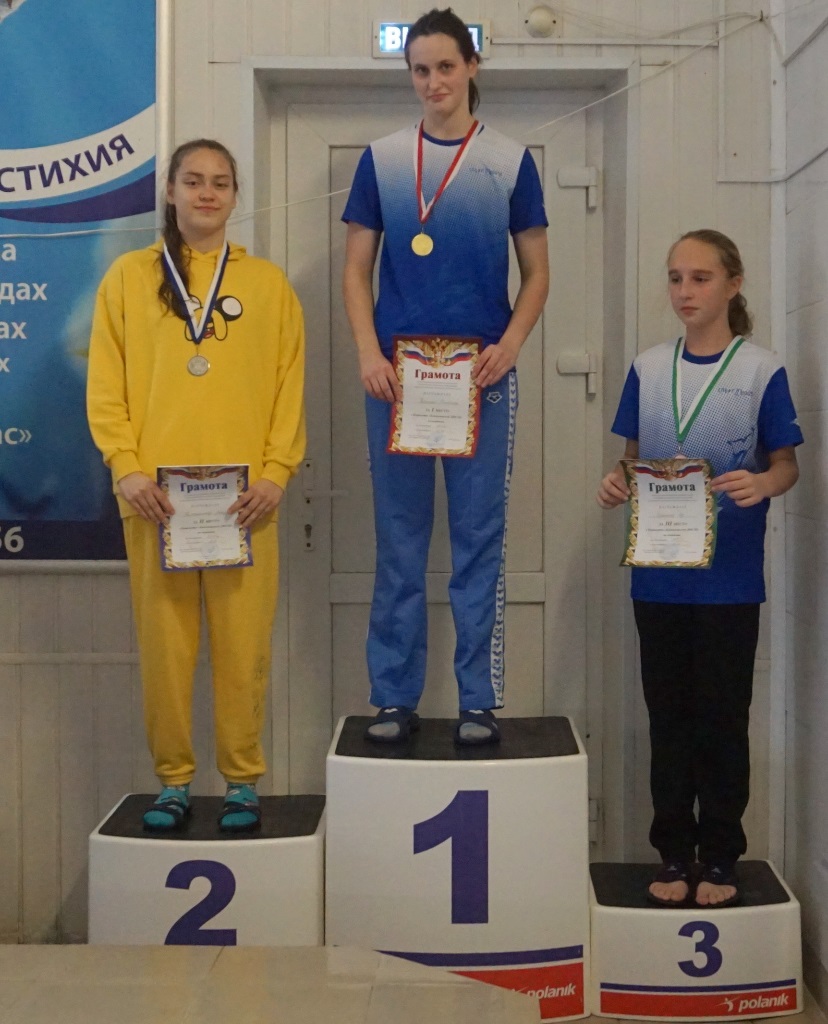 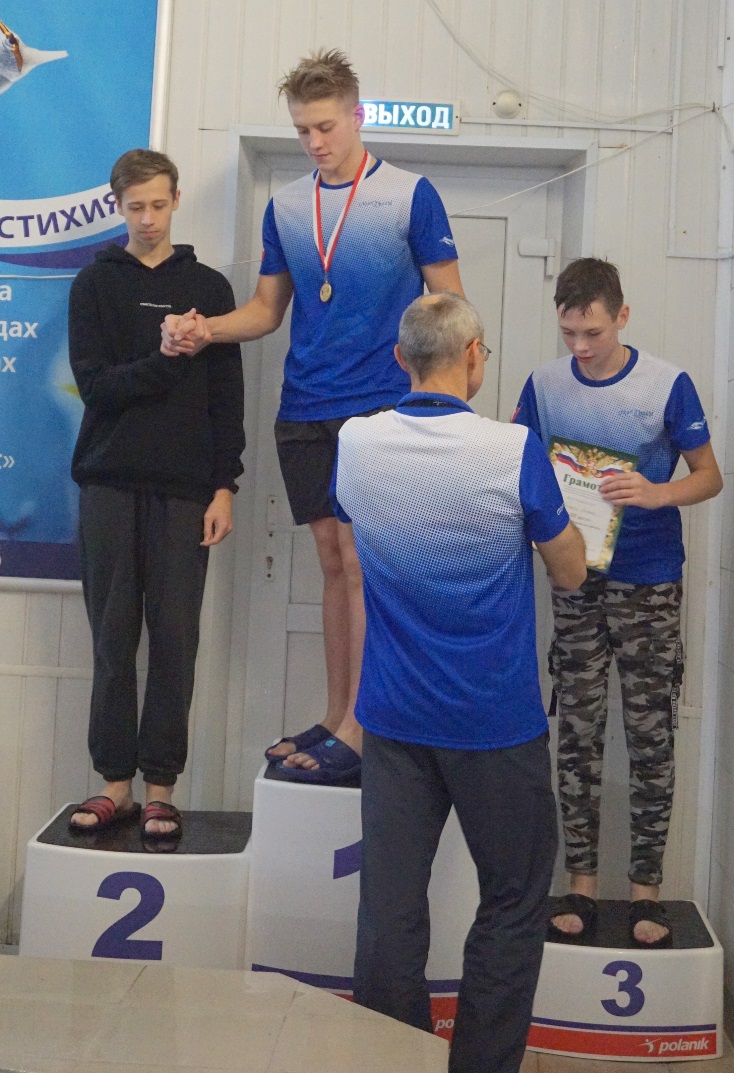 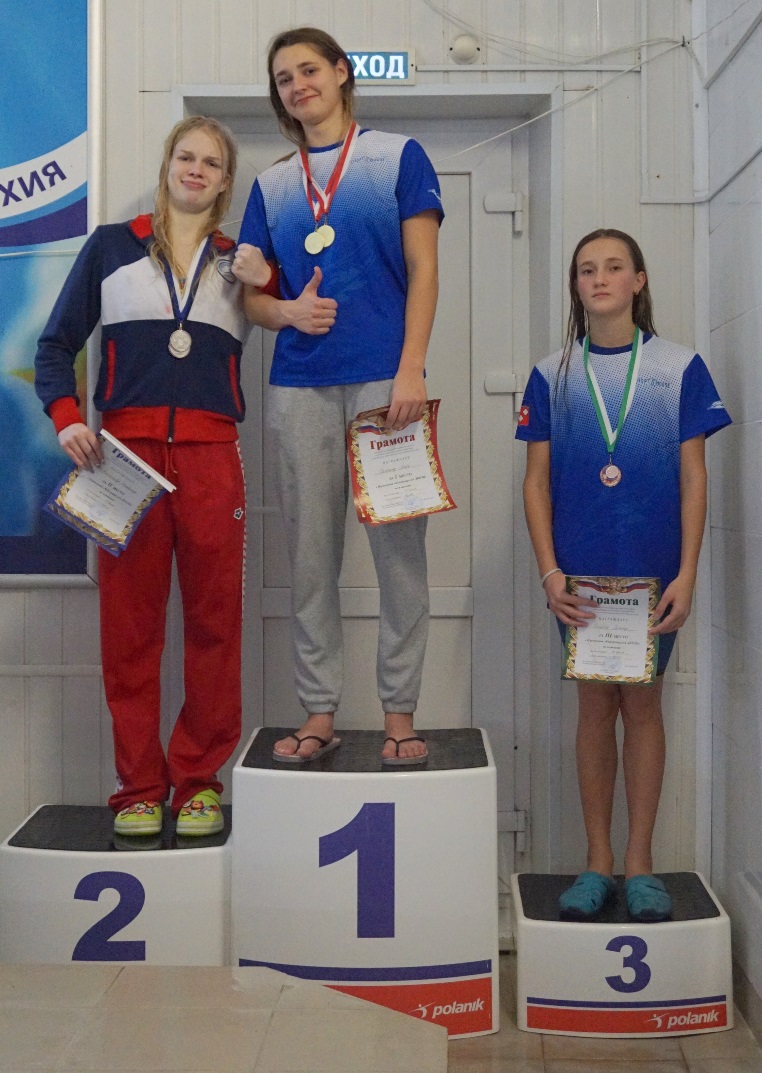 №Группа, составФункции, задачи, проблемные вопросыИсточник поиска информацииВремя работы1.Отдел информацииСостав группы:Майя Галкина – старшая группыСаликов Елисей,Илья Карпач, Ева Ларюшина, Ксения Кирикова Представить информацию о соревнованиях:Проблемные вопросы:Какие задачи у тренера на этапе подготовки соревнований?Какие сроки и место проведения соревнований?Кто является участником соревнований?Какая программа соревнований?Интернет, тренеры-преподаватели, учебная часть ДЮСШ28 сентября – 10 октября 2022 г.2.Отдел по освещению соревнований:Состав группы:Корнелиу Андреев – старший в группеРоман Романов, Константин Власов, Екатерина Никкенен, Лиана МакарянВести наблюдение и подсчет во время соревнованийПроблемные вопросы:На что акцентирует внимание тренер во время соревнований?Как развивается ход соревнований?Какие критерии оценки выступления спортсменов использует тренер?Интернет, СМИ13 - 15 октября 2022 г.3Отдел по статистике и награждению:Состав группы:Татьяна Максимова - старшая в группеСергей Поплавский, Полина Бутлова, Илья Маркевич, Ульяна СтепановаНапечатать и разместить информацию на стендах, следить за своевременным обновлением.Проблемные вопросы:Сколько нужно подготовить наградного материала?Какую информацию о призёрах, победителях предоставить для всеобщего внимания?Какие общие итоги проекта подвести?Интернет, интервью10 – 15 октября 2022 г